ОПРОСНЫЙ ЛИСТ                                                                       Выключатели серии ВА50                      1                  2                 3        4          5          6        7                  8                       9                          10                             11                        12                13               14ВА      -      - 3               0  -       - 690АС -          -          - УХЛ3 -     - КЭАЗПросим подчеркнуть, поставить галочку в пустом квадратике или выделить нужные Вам параметры любым другим способом: АксессуарыДля выключателей ВА53-41 и ВА55-41Артикул 137611 Комплект зажимов четырехгнездных 4х185 кв мм ВА50-41-УХЛ3Артикул 142810 Комплект зажимов для алюминиевых шин ВА50-41-1000А-УХЛ3Артикул 222611 Ручной дистанционный привод ВА50-41-УХЛ3Для выключателей ВА53-43 и ВА55-43 Артикул 143590 Комплект зажимов для алюминиевых шин ВА50-43-2000А-УХЛ3Артикул 142811 Комплект зажимов для алюминиевых шин ВА50-43-1600А-УХЛ3Артикул 218750 Рукоятка дополнительная ВА50-43-УХЛ3Артикул 228377 Ручной дистанционный привод ВА50-43-УХЛ31. Тип выключателя53ВА53 – категория А (неселективный)1. Тип выключателя55ВА55 – категория В (селективный)2. Обозначение номинального тока выключателя41250А (In: 90А, 100А, 112.5А, 125А, 140А, 157.5А, 175А, 200А, 225А, 250А)2. Обозначение номинального тока выключателя41400А (In: 144А, 160А, 180А, 200А, 224А, 252А, 280А, 320А, 360А, 400А)2. Обозначение номинального тока выключателя41630А (In: 227А, 252А, 284А, 315А, 353А, 397А, 441А, 504А, 567А, 630А)2. Обозначение номинального тока выключателя411000А (In: 360А, 400А, 450А, 500А, 630А, 700А, 800А, 900А, 1000А)2. Обозначение номинального тока выключателя431600А (In: 576А, 640А, 720А, 800А, 896А, 1008А, 1120А, 1280А, 1440А, 1600А)2. Обозначение номинального тока выключателя432000А (In: 720А, 800А,  900А, 1000А, 1120А, 1260А, 1400А, 1600А, 1600А, 1800А, 2000А)3. Число полюсов3 3 (Три полюса)4. Тип полупроводникового                   расцепителя3– полупроводниковый расцепитель для защиты от перегрузок, коротких замыканий, однофазных коротких замыканий и тока включения;4. Тип полупроводникового                   расцепителя4– полупроводниковый расцепитель для защиты от перегрузок, коротких замыканий и тока включения5. Дополнительные сборочные единицыВыберите нужное сочетание сборочных единиц по таблице 1 (см. ниже)6. Вид привода в сочетании со способом установки выключателя1– ручной привод, стационарное исполнение;6. Вид привода в сочетании со способом установки выключателя3– электромагнитный привод, стационарное исполнение;6. Вид привода в сочетании со способом установки выключателя5– ручной дистанционный привод, выдвижное исполнение;6. Вид привода в сочетании со способом установки выключателя7– электромагнитный привод, выдвижное исполнение;6. Вид привода в сочетании со способом установки выключателя– Ручной дистанционный привод для стационарного исполнения (Реализуется  как аксессуар  «Ручной дистанционный привод ВА50-41-УХЛ3» артикул 222611;«Ручной дистанционный привод ВА50-43-УХЛ3» артикул  228377) 7. Исполнение по дополнительным механизмам0 – отсутствует8. Номинальный ток выключателя250А250А, 400А, 630А, 1000А, 1600А, 2000А8. Номинальный ток выключателя400А250А, 400А, 630А, 1000А, 1600А, 2000А8. Номинальный ток выключателя630А250А, 400А, 630А, 1000А, 1600А, 2000А8. Номинальный ток выключателя1000А250А, 400А, 630А, 1000А, 1600А, 2000А8. Номинальный ток выключателя1600А250А, 400А, 630А, 1000А, 1600А, 2000А8. Номинальный ток выключателя2000А250А, 400А, 630А, 1000А, 1600А, 2000А9. Номинальное напряжение690AC~ 690В10.  Напряжение независимого расцепителяНР230АС/ 220DC~ 230В или       220В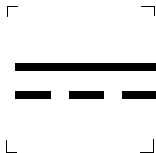 10.  Напряжение независимого расцепителяHP400AC~ 400В11. Напряжение электромагнитного приводаПЭ230АС~ 230В11. Напряжение электромагнитного приводаПЭ400АС~ 400В12. Климатическое исполнениеУХЛ3УХЛ3 по ГОСТ 1515013. Вид поставкиЭУХЛ3 Экспорт14. Торговая маркаКЭАЗТип присоединенияПереднее медной шиной (по умолчанию) Тип присоединенияПереднее алюминиевой шиной (как аксессуар артикул 143590, 142810, 142811)Тип присоединенияПереднее медным или алюминиевым кабелем без кабельного наконечника (как аксессуар артикул 137611, только автоматы до 1000А)Тип присоединенияЗаднее присоединениеЗаднее медной  шиной (по умолчанию)Тип присоединенияЗаднее присоединениеЗаднее медным или алюминиевым кабелем без кабельного наконечника (как аксессуар артикул 137611, только автоматы до 1000А )Заднее присоединениеЗаднее алюминиевой шиной (как аксессуар артикул 143590, 142810, 142811)Условное обозначениеКоличество вспомогательных контактов (свободных)Количество вспомогательных контактов (свободных)Количество вспомогательных контактов (свободных)Количество дополнительных вспомогательных контактов (свободных)Количество дополнительных вспомогательных контактов (свободных)Независимый расцепительСигнальный контактУсловное обозначениезамыкающихРазмыкающихРазмыкающихзамыкающихразмыкающихНезависимый расцепительСигнальный контактУсловное обозначениезамыкающихс ручным приводомс  электромагнитным приводомзамыкающихразмыкающихНезависимый расцепительСигнальный контакт00-------1122122--1812122+-45------+4622122-+4712122++51221----52121--+-